Załącznik nr 2 do ogłoszenia w sprawie uzupełniającego konkursu ofert na wybór w 2018 roku realizatorów programu polityki zdrowotnej pn. „Kujawsko-Pomorski Program Badań Przesiewowych w Kierunku Tętniaka Aorty Brzusznej” w zakresie przeprowadzania badań przesiewowych 
(usg aorty brzusznej)Algorytm postępowania z pacjentem w ramach „Kujawsko-Pomorskiego Programu Badań Przesiewowych w Kierunku Tętniaka Aorty Brzusznej”Mężczyźni w wiekuj 65-74 lata będą zapraszani do udziału w badaniu przesiewowym, 
z ulotką zawierająca zwięzłą informację na temat tętniaka aorty brzusznej, potrzeby wczesnej wykrywalności, a także o  przebiegu samego badania i korzyści z niego wynikających. Wszyscy uczestnicy badania otrzymają wynik badania ultrasonograficznego. Mężczyźni z prawidłową średnicą aorty (poniżej ) będą zwolnieni 
z dalszego udziału w programie i dalsze wizyty nie będą im proponowane;Grupie badanych ze średnicą aorty powyżej  zostanie udzielona porada lekarska wraz z informacją o konieczności dalszych wizyt kontrolnych. Odstępy czasowe pomiędzy kolejnymi badaniami w okresie obserwacji będą związane z maksymalnym wymiarem aorty i będą wynosić:3 – 4,4 cm: kontrolne badanie raz w roku;4,5 – 5,4 cm: kontrolne badanie co 3 miesiące;≥ 5,5 cm: skierowanie do specjalisty chirurgii naczyniowej i rozważenie operacji 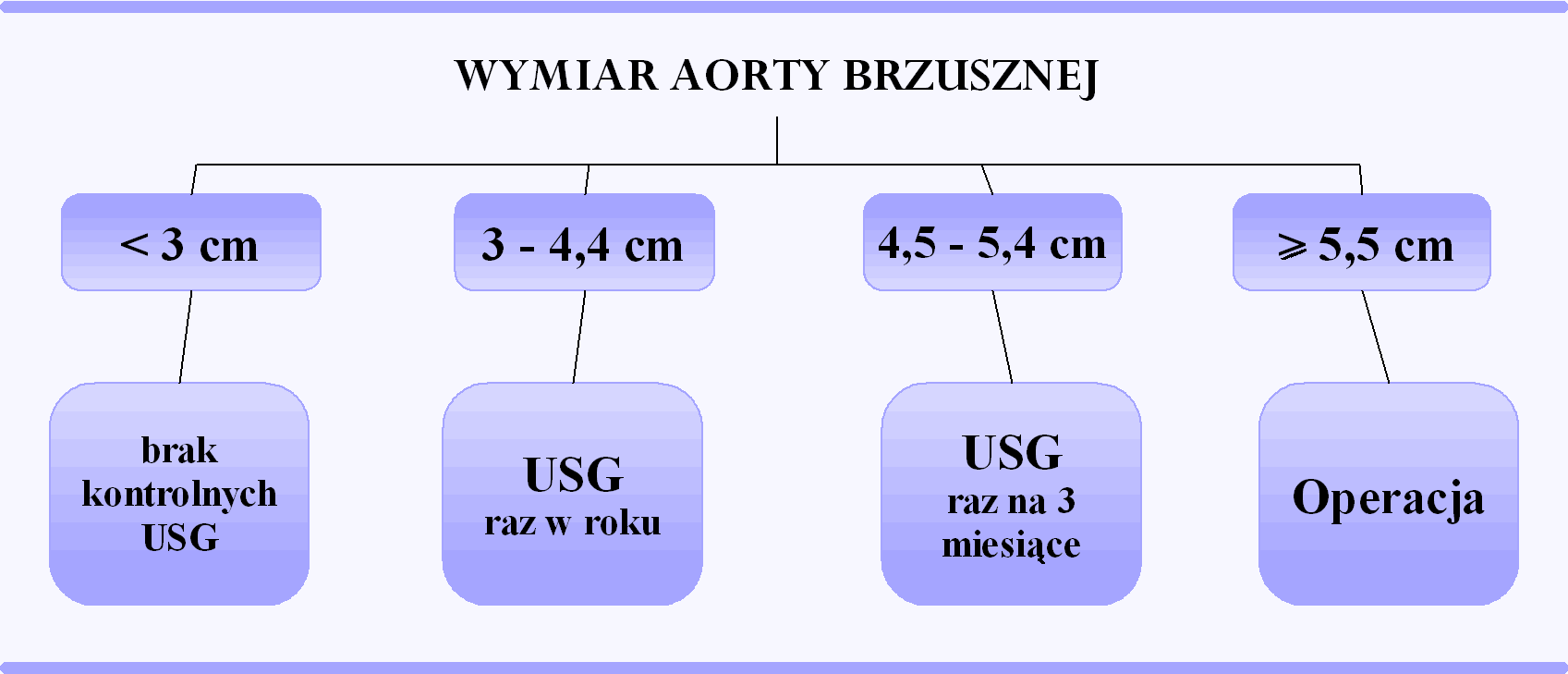 Rycina Proponowana strategia postępowania z tętniakiem aorty brzusznej (wymiar aorty brzusznej > 3cm).Decyzje co do rozpoznania tętniaka aorty brzusznej, częstotliwości badań kontrolnych 
i skierowania do chirurga naczyniowego, oparte o powyższe przedziały wymiaru aorty, będą  podejmowane przez osobę wykonującą badanie bezpośrednio po jego wykonaniu. Osoba wykonująca badanie w razie wątpliwości może podjąć decyzję po konsultacji 
z koordynatorem projektu lub osobą przez niego upoważnioną. Pacjent będzie dokładnie poinformowany o wyniku badania ultrasonograficznego, który otrzyma w formie pisemnej. Wynik badania wraz z kwestionariuszem będzie także przesłany do bazy danych programu.  Sposób powiązania działań programu ze świadczeniami zdrowotnymi finansowanymi 
ze środków publicznychOpiekę nad pacjentami u których stwierdzono wymiary aorty 3- sprawowali będą lekarze rodzinni. 